                                                             Утверждено	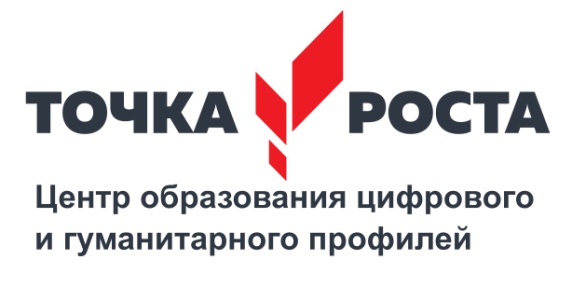                     директор школы Коченова Л.Ч.                  __________________________	« ___» _____________ 2020год
Расписание уроков вЦентре образования цифрового и гуманитарного  профилей «Точка Роста» на базе МБОУ СОШ №2 г.АлагираКабинет Шахматы 30Номер урокаПонедельникВторникСредаЧетвергПятница13а1а23б1б32а2в1в/2б43в56